 DATOS PERSONALES: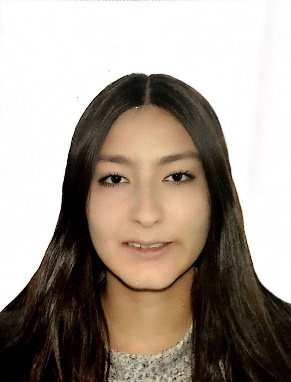 Edad:19Nacionalidad: ColombiaFecha de nacimiento: 10/08/1998Correo: maria.paula.sanchez00@hotmail.comSOFTWARE:Dibujo arquitectónico: AutoCADModelación 3D: 3ds Max, VrayEdición Digital: PhotoshopManejo de datos: Microsoft Office 
IDIOMAS: EspañolInglesFORMACIÓN ACADÉMICA:2010-2013Colegio: R.R oblatasbachillerato2014-2015Colegio: gimnasio campestre san Angeló bachillerato2016-2018Interiorismo e Intervención de EspaciosLCI Bogotá
CURSO:Modelado 3D: 3D Max VrayCOMPETENCIAS:Trabajo en equipo con liderazgoResponsabilidad y compromisoÉtica profesionalSeguimiento de normasOrientación a resultadosCapacidad de análisisEXPERIENCIA LABORAL:2017-2018Diseño tienda party storeChia-cundinamarca (Colombia)2017-2018Render oficina bremymgChia-cundinamarca (Colombia)2017-2018Diseño terraza edificio bremymgChia-cundinamarca (Colombia)2018Diseño restaurante bar – casa del aguaMedellín (Colombia)